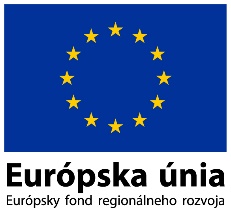 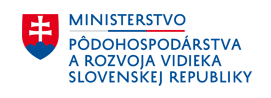 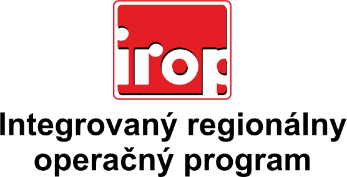 Zoznam odborných hodnotiteľovZoznam odborných hodnotiteľovKód výzvyMená odborných hodnotiteľovIROP-PO1-SC11-2019-441. hodnotiace koloIng. Alexander MolnárIROP-PO1-SC11-2019-441. hodnotiace koloIng. Rastislav MochnackýIROP-PO1-SC11-2019-441. hodnotiace koloMgr. Patrik SaxaIROP-PO1-SC11-2019-441. hodnotiace koloIng. Marek HarčárIROP-PO1-SC11-2019-441. hodnotiace koloIROP-PO1-SC11-2019-441. hodnotiace koloIROP-PO1-SC11-2019-441. hodnotiace kolo